УтверждаюЗаведующий МДОУ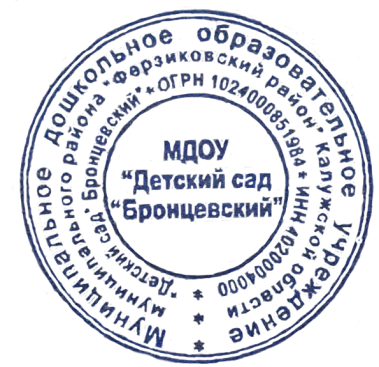 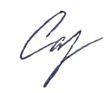 _________Л.В. СазоноваПриказ№ 4 от 16.04.2021гМуниципальное дошкольное образовательное учреждение «Детский сад «Бронцевский» муниципального района «Ферзиковский район» Калужской области                            Отчет  самообследования деятельности дошкольного образовательного учреждения за  2020  годд. БронцыОтчет сформирован в соответствии с пунктом 3 части 2 статьи 29 Федерального закона от 29 декабря 2012 г. № 273-ФЗ «Об образовании в Российской Федерации» (Собрание законодательства Российской Федерации, 2012, № 53, ст. 7598; 2013, № 19, ст. 2326; № 23, ст. 2878; № 30, ст. 4036; № 48, ст. 6165) и подпунктом 5.2.15 Положения о Министерстве образования и науки Российской Федерации, утвержденного постановлением Правительства Российской Федерации от 3 июня 2013 г. № 466 (Собрание законодательства Российской Федерации, 2013, № 23, ст. 2923; № 33, ст. 4386; № 37, ст. 4702), приказом Министерства образования и науки РФ от 10 декабря 2013 г. №1324, руководством для администраторов и педагогических коллективов общеобразовательных учрежденийВ процессе самообследования проводится оценка:— образовательной деятельности;— системы управления организацией;— содержания и качества образовательного процесса организации;— качества кадрового, программно-методического обеспечения, материально-технической базы;— функционирования внутренней системы качества образования;— анализ показателей деятельности учреждения, подлежащей самообследованию.                                    1. Аналитическая часть1.1. Общие сведения об учреждении1.2. Система управления образовательного учреждения Управление Организацией осуществляется в соответствии с Федеральным законом от 29.12.2012 N 273-ФЗ "Об образовании в Российской Федерации",   Уставом и строится на основе сочетания принципов единоначалия и коллегиальности.Вывод: Система управления учреждения «Детский сад «Бронцевский» МР «Ферзиковский район» ведется в соответствие с  существующей нормативно-правовой базой  всех уровней управления дошкольным образованием, со структурой управления и имеет  положительную  динамику результативности управления.1.3.  Оценка образовательной деятельностиОрганизационно-правовое обеспечение деятельности образовательного учрежденияВывод:  все нормативные локальные акты в части содержания, организации образовательного процесса в ДОУ имеются в наличии.      1.4. Контингент воспитанников дошкольного образовательного учрежденияВывод:   Вакантные места  имеются во все группы.1.5. Содержание образовательной деятельности и характеристика  воспитательно-образовательного процесса Планируя и осуществляя образовательный процесс, педагогический коллектив опирается на нормативные документы:Федеральный закон от 29.12.2012 г. № 273-ФЗ «Об образовании в РФ»Постановление Главного государственного санитарного врача РФ от
05.2013 г. № 26 «Об утверждении Сан ПиН 2.4.1.3049-13 «Санитарно-
эпидемиологические требования к устройству, содержанию и организации
режима работы дошкольных образовательных организацииПриказ Минобрнауки  РФ от 17.10.2013 г. №1155 «Об утверждении федерального государственного образовательного стандарта дошкольного образования»В ДОУ реализуются современные образовательные программы и методики дошкольного образования, используются информационные технологии, создана комплексная система планирования образовательной деятельности с учетом направленности реализуемой образовательной программы, возрастных особенностей воспитанников, которая позволяет поддерживать качество подготовки воспитанников к школе на достаточно высоком уровне. Содержание программы соответствует основным положениям возрастной психологии и дошкольной педагогики; выстроено с учетом принципа интеграции образовательных областей в соответствии с возрастными возможностями и особенностями воспитанников, спецификой и возможностями образовательных областей.Содержание образовательного процесса в МДОУ определяется образовательной программой дошкольного образования Примерная  общеобразовательная программа  ДО «От рождения до школы» под редакцией Н.Е.Вераксы, Т.С.Комаровой, М.А.Васильевой. – 3-е изд., исп. и доп.-М.: МОЗАИКА-СИНТЕЗ, 2014Парциальной программой по краеведению «Путешествуем» для детей старшего дошкольного возраста(5-7 лет)Экономическое воспитание дошкольников:формирование предпосылок финансовой грамотности Примерная парциальная образовательная программа дошкольного образованияПРОГРАММАЭКОЛОГИЧЕСКОГО ОБРАЗОВАНИЯ ДОШКОЛЬНИКОВ  МДОУ «Детский сад «Бронцевский» МР «Ферзиковский район» «НАШ ДОМ — ПРИРОДА»Педагогические технологии:          — проектный метод          — интегрированный подход           — проблемный метод обучения           — информационно-коммуникационные технологии.      Дошкольное образовательное учреждение поддерживает прочные отношения с социальными учреждениями:МОУ «Бронцевская СОШ»,  Сельская библиотека, ДК.         Дошкольное учреждение осуществляет преемственность с МОУ «Бронцевская СОШ»          Отслеживалась адаптация выпускников детского сада           Совместные мероприятия, например «День птиц». «День книги», «Русские сказки»            — Проводилась диагностика готовности детей к школе           — Экскурсии различной направленности            Родительское собрание с присутствием учителей начальных классов            Участие в районном конкурсе «Отдаю сердце детям» «Воспитатель  года»Совместные занятия с учениками МОУ «Бронцевская СОШ»  по развитию речи и ручному трудуВоспитательно-образовательный процесс строится на основе режима дня, утвержденного заведующим, который устанавливает распорядок бодрствования и сна, приема пищи, гигиенических и оздоровительных процедур, организацию непосредственной образовательной деятельности, прогулок и самостоятельной деятельности воспитанников.Основной формой работы в возрастных группах является занимательная деятельность: дидактические игры, игровые ситуации, экспериментирование, проектная деятельность, беседы и др.Продолжительность учебного года с сентября по  май.  В середине учебного года в январе устанавливаются недельные каникулы. Образовательный процесс в детском саду предусматривал решение программных образовательных задач в рамках модели организации воспитательно-образовательного процесса:Домашние задания воспитанникам ДОУ не задают.Учебной перегрузки нет.С целью создания условий для развития и поддержки одарённых детей в дошкольном образовательном учреждении ежегодно организуются конкурсы,  выставки, участие в районном конкурсе рисунков «Неопалимая купина», 3 место, конкурс фото  «История района» победитель,  участие в региональных и всероссийских конкурсах разной тематики.  Организованная  в  ДОУ предметно-развивающая среда инициирует познавательную и творческую активность детей, предоставляет ребенку свободу выбора форм активности, обеспечивает содержание разных форм детской деятельности, безопасна и комфорта, соответствует интересам, потребностям возможностям каждого ребенка, обеспечивает гармоничное отношение ребенка с окружающим миром.Взаимодействие с родителями коллектив ДОУ строит  на принципе сотрудничества. При этом решаются приоритетные задачи:—  повышение педагогической культуры родителей;__приобщение родителей к участию в жизни детского сада;_соблюдение мер безопасности жизни детей во время пандемии.Для решения этих задач используются различные формы работы:   Анкетирование ( Приложение №3);  наглядная информация;выставки совместных работ;групповые родительские собрания, консультации;проведение совместных мероприятий для детей и родителей;посещение открытых мероприятий и участие в них;заключение договоров с родителями вновь поступивших детей.Вывод: План  образовательной деятельности составлен в соответствии с современными дидактическими, санитарными и методическими требованиями, содержание выстроено в соответствии с ФГОС ДО. При составлении плана учтены предельно допустимые нормы учебной нагрузки.1.6. Содержание и качество подготовки воспитанниковНа основании Федерального государственного образовательного стандарта дошкольного образования, утвержденного Приказом Министерства образования и науки Российской Федерации от 17.10.2013 № 1155, в целях оценки эффективности педагогических действий и лежащей в основе их дальнейшего планирования проводилась оценка индивидуального развития детей.Результаты педагогического анализа показывают преобладание детей с высоким и средним уровнями развития, что говорит об эффективности педагогического процесса в ДОУ.Результатом осуществления воспитательно-образовательного процесса явилась качественная  подготовка детей  к обучению в школе. Основная общеобразовательная программа реализуется в полном объёме.Первое полугодие  Анализ готовности детей к школе в 2020 учебном году Первое полугодие :3 человека. Второе полугодие- 3 человека 1.7. Состояние здоровья воспитанниковАнализируя педагогический процесс в МДОУ за 2020 календарный год, следует отметить первостепенную задачу охраны жизни и здоровья детей, развитие физической активности и воспитание интереса к здоровому образу жизни. Поэтому коллектив ДОУ уделял должное внимание комплексной системе физкультурно-оздоровительной работы с детьми, комплекс мер против КОВИДА -19.Деление детей на группы здоровья и соответственно этому планирование оздоровительной работы с детьми дает положительные результаты и позволяет скорректировать программу работы с детьми.В ДОУ разработана система закаливающих мероприятий, в которой учитывается постепенность воздействия природных факторов, увеличение продолжительности процедур с учетом индивидуальных особенностей и группы здоровья детей. Можно отметить, что процент посещаемости детей повысился на 1%. Этому способствует использование здоровьесберегающих технологий в работе с детьми, проведение лечебно-профилактической работы, система закаливающих мероприятий, воспитание у детей потребности к здоровому образу жизни, оказание помощи со стороны родителей.Вывод:   Результаты педагогического анализа показывают: преобладание детей со средним и выше среднего  уровнями развития, что говорит об эффективности педагогического процесса в ДОУ.1.8. Качество кадрового обеспечения образовательного учреждения Работа с кадрами была направлена на повышение профессионализма, творческого потенциала педагогической культуры педагогов, оказание методической помощи педагогамДошкольное образовательное учреждение укомплектовано кадрами   полностью, приобретают и изучают новинки периодической и методической литературы. Все это в комплексе даст хороший результат в организации педагогической деятельности и улучшении качества образования и воспитания дошкольников.Одним из важных условий достижения эффективности результатов является сформированная у педагогов потребность в постоянном, профессиональном росте.Уровень своих достижений педагоги доказывают,  участвуя в методических мероприятиях разного уровня.1.9.Повышение квалификации педагогов ДОУВывод: Анализ соответствия кадрового обеспечения реализации ООП ДО требованиям, предъявляемым к укомплектованности кадрами, показал, что в дошкольном учреждении штатное расписание не имеет открытых вакансий.1.10. Учебно-методическое и библиотечно-информационное обеспечение образовательного учрежденияВ ДОУ созданы организационно-методические условия для решения задач по охране жизни и укрепления здоровья детей; обеспечения интеллектуального, личностного и физического развития ребенка; приобщения детей к общечеловеческим ценностям; взаимодействия с семьей для обеспечения полноценного развития ребенка.Представленные в образовательном процессе формы взаимодействия с детьми полностью соответствуют возрастным возможностям детей, учитывают детские интересы и потребности, стимулируют детей на проявление инициативности, активности и самостоятельности.Воспитатели достаточно хорошо осведомлены об психофизиологических особенностях детей в группе, при организации воспитательно — образовательного процесса, подборе методических пособий, игр и игровых материалов учитывают особенности психических процессов, эмоциональной и волевой сферы ребенка.Вывод:  Анализ соответствия оборудования и оснащения методического кабинета принципу необходимости и достаточности для реализации ООП ДО показал, что в методическом кабинете создаются  условия для возможности организации совместной деятельности педагогов и воспитанников.Учебно-методическое обеспечение полностью соответствует ООП ДО, ФГОС ДО, условиям реализации ООП ДО.1.11. Материально-техническая база образовательного учреждения Вывод: Анализ соответствия материально-технического обеспечения реализации ООП ДО требованиям, предъявляемым к участкам, зданию, помещениям показал, что для реализации ООП ДО в каждой возрастной группе предоставлено отдельное просторное, светлое помещение, в котором обеспечивается оптимальная температура воздуха, канализация и водоснабжение. Помещение оснащено необходимой мебелью, подобранной в соответствии с возрастными и индивидуальными особенностями воспитанников.1.12. Функционирование внутренней системы оценки качества образования образовательного учрежденияСистему качества  дошкольного образования мы рассматриваем как систему контроля внутри ДОУ, которая включает в себя интегративные качества:Качество воспитательно-образовательного процессаКачество работы с родителямиКачество работы с педагогическими кадрамиКачество предметно-развивающей среды.С целью повышения эффективности учебно-воспитательной деятельности применяется педагогический мониторинг, который даёт качественную и своевременную информацию, необходимую для принятия управленческих решений.Вывод: В ДОУ выстроена чёткая система методического контроля и анализа результативности воспитательно-образовательного процесса по всем направлениям развития дошкольника и функционирования ДОУ в целом.1.11. Выводы по итогам самообследования образовательного учрежденияОрганизация педагогического процесса отмечается гибкостью, ориентированностью на возрастные и индивидуальные особенности детей, что позволяет осуществить личностно-ориентированный подход к детям.Содержание образовательно-воспитательной работы соответствует требованиям социального заказа (родителей), обеспечивает обогащенное развитие детей за счет использования базовой  программы.В ДОУ работает коллектив единомышленников, наблюдается повышение профессионального уровня педагогов, создан благоприятный социально-психологический климат в коллективе, отношения между администрацией и коллективом строятся на основе сотрудничества и взаимопомощи;Материально-техническая база, соответствует новым санитарно-гигиеническим требованиям.Запланированная воспитательно-образовательная работа на 2020 год выполнена на 79% в связи с продолжительным карантином из – за пандемии.Уровень готовности выпускников к обучению в школе – выше среднего.1.12. Цели и задачи, направления развития учреждения         По итогам работы ДОУ за 2020 календарный год определены следующие приоритетные направления деятельности на 2021 год:повышение социального статуса дошкольного учреждениясоздание равных возможностей для каждого воспитанника в получении дошкольного образованияприведение материально – технической базы детского сада в соответствие с ФГОС ДОповышение уровня педагогического просвещения родителей (законных представителей), увеличение числа родителей (законных представителей), обеспечиваемых консультативной поддержкой МДОУрост творческих достижений всех субъектов образовательного процесса, овладение комплексом технических навыков и умений, необходимых для их реализацииформирование компетентной личности дошкольника в вопросах
физического развития и здоровьесбереженияформирование у воспитанников предпосылок к учебной деятельностиактивное включение родителей (законных представителей) в
образовательный процесс.II. Результаты анализа показателей деятельности ДОУПоказатели деятельности дошкольной образовательной организации, подлежащейсамообследованию
                                                                                                                              Приложение №1Приложение№2                                                                                               Приложение №3НАСКОЛЬКО РОДИТЕЛИ УДОВЛЕТВОРЕНЫ УРОВНЕМ ОБРАЗОВАТЕЛЬНЫХ УСЛУГ ПРЕДОСТАВЛЯЕМЫХ В МДОУ «Детский сад «Бронцевский»Опрошено 20человекКАКОЕ НАПРАВЛЕНИЕ В СОДЕРЖАНИИ ВОСПИТАНИЯ НАИБОЛЕЕ ПОЛНО РЕАЛИЗУЕТСЯ В ДОУ, КОТОРОЕ ПОСЕЩАЕТ ВАШ РЕБЕНОК?Выберите, не более трёх вариантов ответа.1. Художественно-эстетическое -12 человек2. Трудовое- 7 человек3. Нравственное  -19 человек4. Физическое -55. Интеллектуальное -18 человекКАКОЙ ВКЛАД ВНОСИТ ДЕТСКИЙ САД В СОХРАНЕНИЕ И УКРЕПЛЕНИЕ ЗДОРОВЬЯ ВАШЕГО РЕБЁНКА?1. Положительный: в саду заботятся о правильном питании, прогулках, спортивных занятиях, не перегружают занятиями -20 человека2. Нейтральный: сад никак не влияет на здоровье ребёнка.-2 человека3. Отрицательный: здоровье ребёнка ухудшается, так как воспитатели недостаточно следят за его одеждой во время прогулок, в саду можно подхватить инфекцию.4. Затрудняюсь ответитьНАСКОЛЬКО ХОРОШО ВЫ ЗНАКОМЫ С НОРМАТИВНЫМИ ДОКУМЕНТАМИ ДЕТСКОГО САДА?  В каждой строке отметьте один вариант ответа.1КАКИЕ ПОЗИТИВНЫЕ ИЗМЕНЕНИЯ ПРОИЗОШЛИ В ВАШЕМ ДЕТСКОМ САДУ, ЗА ПОСЛЕДНЕЕ ВРЕМЯ? (выбрано родителями чаще всего)1. Улучшилась материально-техническая база 2. Улучшилось качество образовательной работы.-3. Улучшилось качество питания.4. Улучшились бытовые условия.5. Увеличилось количество услуг дополнительного образования.6. Повысилась квалификация кадров.7. Улучшились условия, направленные на сохранение здоровья детей.8. Увеличилось число дошкольников – участников различных конкурсов.9. Не владеем такой информацией.10. Позитивных изменений не заметили. КАК СЛОЖИЛИСЬ ВАШИ ОТНОШЕНИЯ С ДЕТСКИМ САДОМ?(выбрано родителями чаще всего)1. Мы получаем информацию о повседневных событиях в группе, успехах ребёнка.2. Воспитатели обсуждают с нами все вопросы.3. Воспитатели информируют нас о травмах, изменениях в состоянии здоровья ребёнка, привычках в еде.4. Мы получаем информацию о целях и задачах детского сада в области обучения и воспитания детей.5. Мы имеем возможность присутствовать в группе на занятиях, участвовать в экскурсиях вместе с детьми.6. У воспитателей нет времени на регулярное общение с нами.7. Чаще всего обращаемся к администрации детского сада.В КАКОЙ ИНФОРМАЦИИ, СВЯЗАННОЙ С ОБРАЗОВАНИЕМ И РАЗВИТИЕМ ВАШЕГО РЕБЁНКА, ВЫ НУЖДАЕТЕСЬ БОЛЬШЕ ВСЕГО?Выберете один вариант ответа.1. Проблемы подготовки к школе 10 ч.2. Психологические особенности возраста: темперамент, характер, эмоционально-волевая сфера, общение, ценности, мотивы, интересы.10 человек3. Физиологические особенности возраста и состояния здоровья.5 человек4. Особенности воспитания и обучения в условиях семьи.ОТВЕЧАЕТ ЛИ ДЕТСКИЙ САД ВАШИМ ОЖИДАНИЯМ И ЗАПРОСАМ?Выберете один вариант ответа.1. Да- 19 человек2. Частично -1 человек3. Нет.4. Затрудняюсь ответить. Название (по уставу)Муниципальное  дошкольное образовательное учреждение  ««Детский сад «Бронцевский»  муниципального района «Ферзиковский район»  Калужской областиСокращенное наименование учрежденияМДОУ «Детский сад «Бронцевский»» МР «Ферзиковский район»   Тип и вид Тип: муниципальное казённое дошкольное образовательное учреждение 
 Вид: дошкольная образовательная организацияОрганизационно-правовая формаОбразовательное учреждениеУчредитель Администрация(исполнительно-распорядительный  орган)  муниципального  района  «Ферзиковский  район»  в  лице  Отдела  образования и молодежной  политики    администрации  (исполнительно-распорядительного  органа)  муниципального  района «Ферзиковский район» Год основания1983Юридический адрес Россия, 249803, Калужская обл., Ферзиковский р-н, д. Бронцы, ул. Вишнёвая, д.12.Телефон(848437)  33-744 e-mail                             bronzisad@mail.ru       Адрес сайта в Интернете:        детсад-бронцы.рфРежим работыс 07.30 часов – до 18.00 часов, длительность – 10,5 часов, суббота-воскресенье выходной Должность руководителяЗаведующийФамилия, имя, отчество руководителяСазонова Любовь Викторовна Лицензия на правоведения образовательной деятельностиВзаимодействие с организациями -партнёрами№ 117 от 03.07.2014 серия 4ОЛО1  № 0000767                                                                                          (Срок действия: бессрочно)МОУ «Бронцевская СОШ», Сельская библиотека, ДК, ФАп, администрация С. П. д. БронцыНаименование органаФункцииЗаведующийДействует без доверенности от имени Организации, представляет его во всех учреждениях и организациях;- распоряжается имуществом Организации в пределах прав, предоставленных ему договором между Организацией и Учредителем;- открывает лицевые счета в банках и других кредитных Организациях;- осуществляет прием на работу и расстановку кадров, поощряет работников Организации, налагает взыскания и увольняет с работы;- несет ответственность за деятельность Организации перед Учредителем.Совет ОрганизацииУтверждает программы развития Организации; годовой план работы Организации; структуру Организации по представлению заведующего Организацией.Педагогический советОпределяет направление образовательной деятельности Организации;выбор различных вариантов содержания образования, форм, методов образовательно-воспитательного процесса в Организации ;отбирает и утверждает образовательные программы для использования в Организации ;организует работу по повышению квалификации педагогических работников Организации, развитию их творческих инициатив; обобщает и внедряет педагогический опыт; обсуждает  итоги образовательного процесса в Организации ;заслушивает отчеты заведующего Организацией о создании в Организации  условий для реализации образовательных программ.Общее собрание трудового коллективаПринимает решения о необходимости заключения коллективного договора; утверждает совместно с Учредителем изменения, дополнения в Устав Организации,  рассматривает индивидуальные трудовые споры, возникающих в Организации , принимает решения об объявлении забастовки по предложению представительного органа работников Организации, ранее уполномоченного работниками на разрешение коллективного трудового спора; утверждает  требования, выдвинутые работниками и (или) представительным органом работников Организации.Родительский комитетПроводит разъяснительную и консультативную работу  среди родителей (законных представителей) воспитанников, оказывает содействие в подготовке и проведении  общих мероприятий (спортивно-оздоровительных, культурно-массовых, праздничных и досуговых) в Организации ; совместно с руководителем Организации контролирует организацию и качество питания воспитанников;  взаимодействует с педагогическим коллективом по вопросам профилактики безнадзорности  детей дошкольного возраста и работе с социально неблагополучными семьями.2.1. Наличие свидетельств:2.1. Наличие свидетельств:2.1. Наличие свидетельств:2.1. Наличие свидетельств:а) о внесении записи в Единыйгосударственный реестр юридических лица) о внесении записи в Единыйгосударственный реестр юридических лица) о внесении записи в Единыйгосударственный реестр юридических лиц 1024000851984 № 001265123Серия4005.00.2012 гб) о постановке на учет в налоговоморгане юридического лица, образованного в соответствии с законодательством Российской Федерации по месту нахождения на территории Российской Федерацииб) о постановке на учет в налоговоморгане юридического лица, образованного в соответствии с законодательством Российской Федерации по месту нахождения на территории Российской Федерацииб) о постановке на учет в налоговоморгане юридического лица, образованного в соответствии с законодательством Российской Федерации по месту нахождения на территории Российской Федерации ИНН 4020004000КПП 40200100126.12.2002г.2.2. Наличие документов о создании образовательного учреждения:2.2. Наличие документов о создании образовательного учреждения:2.2. Наличие документов о создании образовательного учреждения:2.2. Наличие документов о создании образовательного учреждения:Наличие и реквизиты Уставаобразовательного учреждения (номер протокола общего собрания, дата утверждения, дата утверждения вышестоящими организациями или учредителями); соответствие Устава образовательного учреждения требованиям закона «Об образовании», рекомендательным письмам Минобразования России«Утверждёно»Учредителем – Администрацией муниципального района «Ферзиковский район» в лице Отдела образования и молодёжной политики администрации муниципального района «Ферзиковский район» ( Приказ от 25.04.2017 №77)заведующий отделом образования МР «Ферзиковский район»  Р.В.Ступоченко«Утверждёно»Учредителем – Администрацией муниципального района «Ферзиковский район» в лице Отдела образования и молодёжной политики администрации муниципального района «Ферзиковский район» ( Приказ от 25.04.2017 №77)заведующий отделом образования МР «Ферзиковский район»  Р.В.Ступоченко«Утверждёно»Учредителем – Администрацией муниципального района «Ферзиковский район» в лице Отдела образования и молодёжной политики администрации муниципального района «Ферзиковский район» ( Приказ от 25.04.2017 №77)заведующий отделом образования МР «Ферзиковский район»  Р.В.Ступоченко2.3. Наличие локальных актов образовательного учреждения:2.3. Наличие локальных актов образовательного учреждения:2.3. Наличие локальных актов образовательного учреждения:2.3. Наличие локальных актов образовательного учреждения:В части содержания образования, организации образовательного процессаВ части содержания образования, организации образовательного процесса— коллективный договор— правила внутреннего трудового распорядка—  положение о распределении стимулирующей части фонда оплаты труда— положение о педагогическом Совете— положение о родительском комитете  —  положением о родительском собрании Учреждения   — положение о родительском собрании группы  Учреждения— положением о порядке комплектования Учреждения   — положение о работе с персональными данными сотрудников Учреждения   — положением о работе с персональными данными воспитанников и  родителей (законны представителей) Учреждения— положением  о должностном контроле Учреждения   — положением об организации работы по охране труда и безопасности жизнедеятельности Учреждения.-  положение о пропускном и внутриобъектовых режимах   учреждения-Кодекс этики и служебного поведения- Антикоррупционная политика— коллективный договор— правила внутреннего трудового распорядка—  положение о распределении стимулирующей части фонда оплаты труда— положение о педагогическом Совете— положение о родительском комитете  —  положением о родительском собрании Учреждения   — положение о родительском собрании группы  Учреждения— положением о порядке комплектования Учреждения   — положение о работе с персональными данными сотрудников Учреждения   — положением о работе с персональными данными воспитанников и  родителей (законны представителей) Учреждения— положением  о должностном контроле Учреждения   — положением об организации работы по охране труда и безопасности жизнедеятельности Учреждения.-  положение о пропускном и внутриобъектовых режимах   учреждения-Кодекс этики и служебного поведения- Антикоррупционная политика2.4. Перечень лицензий на право ведения образовательной деятельности:2.4. Перечень лицензий на право ведения образовательной деятельности:2.4. Перечень лицензий на право ведения образовательной деятельности:2.4. Перечень лицензий на право ведения образовательной деятельности:С указанием реквизитов(действующей)С указанием реквизитов(действующей)С указанием реквизитов(действующей)Лицензия на право осуществления образовательной деятельности серия № 117 от 03.07.2014 серия 4ОЛО1  № 0000767                                                                                          (Срок действия: бессрочно№ п/пПоказателиПоказателиЕдиница измеренияФакт1. Образовательная деятельностьОбразовательная деятельностьОбразовательная деятельностьОбразовательная деятельность1.1.Общая численность воспитанников, осваивающих образовательную программу дошкольного образования, в том числе:Общая численность воспитанников, осваивающих образовательную программу дошкольного образования, в том числе:человек291.1.1.В режиме полного дня (8-12 часов)В режиме полного дня (8-12 часов)человек291.2.Общая численность воспитанников в возрасте до 3 летОбщая численность воспитанников в возрасте до 3 летчеловек61.3.Общая численность воспитанников в возрасте от 3 до 7 летОбщая численность воспитанников в возрасте от 3 до 7 летчеловек231.4.Численность/удельный вес численности воспитанников в общей численности воспитанников, получающих услуги присмотра и ухода:Численность/удельный вес численности воспитанников в общей численности воспитанников, получающих услуги присмотра и ухода:человек / % 29100%1.5.Средний показатель пропущенных дней при посещении дошкольной образовательной организации по болезни на одного воспитанникаСредний показатель пропущенных дней при посещении дошкольной образовательной организации по болезни на одного воспитанникадень30 дней1.6.Общая численность педагогических работников, в том числе:Общая численность педагогических работников, в том числе:человек3  1.6.1.Численность/удельный вес численности педагогических работников, имеющих высшее образованиеЧисленность/удельный вес численности педагогических работников, имеющих высшее образованиечеловек 266%1.6.2.Численность/удельный вес численности педагогических работников, имеющих высшее образование педагогической направленности (профиля)Численность/удельный вес численности педагогических работников, имеющих высшее образование педагогической направленности (профиля)человек / %133 %1.6.3.Численность/удельный вес численности педагогических работников, имеющих среднее профессиональное образованиеЧисленность/удельный вес численности педагогических работников, имеющих среднее профессиональное образованиечеловек / %133%1.6.4.Численность/удельный вес численности педагогических работников, имеющих среднее профессиональное образование педагогической направленности (профиля)Численность/удельный вес численности педагогических работников, имеющих среднее профессиональное образование педагогической направленности (профиля)человек / %139%1.7.Численность/удельный вес численности педагогических работников в общей численности педагогических работников, педагогический стаж работы которых составляет:Численность/удельный вес численности педагогических работников в общей численности педагогических работников, педагогический стаж работы которых составляет:человек / %1.7.1.До 5 летДо 5 летчеловек / %0%1.7.2.Свыше 30 летСвыше 30 летчеловек / %1 33%1.8.Численность/удельный вес численности педагогических работников в общей численности педагогических работников в возрасте до 30 летЧисленность/удельный вес численности педагогических работников в общей численности педагогических работников в возрасте до 30 летчеловек / %00%1.9.Численность/удельный вес численности педагогических работников в общей численности педагогических работников в возрасте от 55 летЧисленность/удельный вес численности педагогических работников в общей численности педагогических работников в возрасте от 55 летчеловек / %266%1.10.Численность/удельный вес численности педагогических и административно-хозяйственных работников, прошедших за последние 5 лет повышение квалификации/профессиональную переподготовку по профилю педагогической деятельности или иной осуществляемой в образовательной организации деятельности, в общей численности педагогических и административно-хозяйственных работниковЧисленность/удельный вес численности педагогических и административно-хозяйственных работников, прошедших за последние 5 лет повышение квалификации/профессиональную переподготовку по профилю педагогической деятельности или иной осуществляемой в образовательной организации деятельности, в общей численности педагогических и административно-хозяйственных работниковчеловек / %3/ 100%1.11.Соотношение "педагогический работник/воспитанник" в дошкольной образовательной организацииСоотношение "педагогический работник/воспитанник" в дошкольной образовательной организациичеловек / человек1/101.12.Наличие в образовательной организации следующих педагогических работников:Наличие в образовательной организации следующих педагогических работников:да/нет1.12.1.Музыкального руководителяМузыкального руководителяда/нетДа1.12.2.Инструктора по физической культуреИнструктора по физической культуреда/нетНет1.13.3.Учителя-логопедаУчителя-логопедада/нетНет1.14.4.ЛогопедаЛогопедада/нетНет1.15.5.Учителя- дефектологаУчителя- дефектологада/нетНет1.16.6.Педагога-психологаПедагога-психологада/нетНет2. ИнфраструктураИнфраструктураИнфраструктураИнфраструктура2.1.Общая площадь помещений, в которых осуществляется образовательная деятельность, в расчете на одного воспитанникакв.мкв.м329,5 (11 кв. м. на одного ребенка)2.2.Площадь помещений для организации дополнительных видов деятельности воспитанниковкв.мкв.м522.3.Наличие физкультурного залада/нетда/нетДа2.4.Наличие музыкального залада/нетда/нетДа2.5.Наличие прогулочных площадок, обеспечивающих физическую активность и разнообразную игровую деятельность воспитанников на прогулкеда/нетда/нетдаСостав воспитанников В первом полугодии 2020  года функционировало 2 разновозрастные группы, которые посещали 29 детей из них 15 девочек, 14 мальчиков. В школу выпущено 4 дошкольника. Во втором полугодии 2020  году функционировало 2 разновозрастные группы, которые посещали 29 детей из них 14 девочек, 15 мальчиков. В новом учебном году  укомплектованы 2 разновозрастные группы.Наличие и комплектование групп согласно,  лицензионного норматива Первое полугодие: 2 группы:1 разновозрастная группа «Ромашка» : вторая ранняя (2-3); вторая младшая(3-4 года), средняя группа (4-5 лет); 1 разновозрастная группа «Солнышко»  Старшая (5-6лет),  подготовительная группа (6-7 лет):Второе полугодие :1 разновозрастная группа «Ромашка» : вторая ранняя (2-3); вторая младшая(3-4 года), средняя группа (4-5 лет); 1 разновозрастная группа «Солнышко»  Старшая (5-6лет),  подготовительная группа (6-7 летСоциальный состав семей воспитанников  Первое полугодие Полная семья – 18Неполная семья – 6Многодетная семья – 6Второе полугодие Полная семья – 18Неполная семья – 6Многодетная семья – 6Совместная деятельность детей и взрослогоСовместная деятельность детей и взрослогоСамостоятельная деятельность детейВзаимодействие с семьей, социальными партнерамиНепосредственная образовательная деятельностьОбразовательная деятельностьв режимных моментахСамостоятельная деятельность детейВзаимодействие с семьей, социальными партнерамиСоциально-коммуникативное развитиеПознавательное развитиеРечевое развитиеХудожественно-эстетическое развитиеФизическое развитиеВ – 45 %С – 40 %Н – 15 %В – 45%С – 42%Н – 13%В – 60%С – 23%Н – 17%В – 50%С – 40%Н – 10%В – 60%С – 20%Н – 20%Второе полугодиеСоциально-коммуникативное развитиеПознавательное развитиеРечевое развитиеХудожественно-эстетическое развитиеФизическое развитиеВ – 51 %С – 41 %Н – 8 %В – 50%С – 40%Н – 10%В – 51%С – 45%Н – 4%В – 52%С – 40%Н – 8%В – 65%С – 30%Н – 5%Преобладающий мотив ученияПреобладающий мотив ученияКоличество детей (%)Количество детей (%)Социальный мотив (стать тем, кем захочет)Социальный мотив (стать тем, кем захочет)1 полугодие2 полугодие333УровниПсихомоторная готовность к школе (тест Керна-Иразека)Психомоторная готовность к школе (тест Керна-Иразека)Высокий (выше среднего) уровень психомоторного развития, т.е. дети, которые готовы к обучению в школеПервое полуг.Второе полугод.Высокий (выше среднего) уровень психомоторного развития, т.е. дети, которые готовы к обучению в школе11Средний уровень психомоторного развития, т.е. «зреющие» дети11Ниже среднего11Низкий уровень психомоторного развития, «незрелый»0показателиПервое полугодиеВсего %Второе полугодиеВсего%Количество случаев заболеваний  ОРВИ2524Количество часто и длительно болеющих детей55Характеристика педагогического коллективаПервое полугодиеВторое полугодиеХарактеристика педагогического коллективаОбщее количество — 3Старший воспитатель —0Воспитатель — 2Педагог-психолог — 0Музыкальный руководитель — 1Общее количество — 3Старший воспитатель —0Воспитатель — 2Педагог-психолог — 0Музыкальный руководитель — 1Образовательный уровеньВысшее — 2 , из них: с педагогическим-1 педагогСреднее специальное — 1: дошкольное образование — 0Высшее — 2 , из них: с педагогическим-1 педагогСреднее специальное — 1: дошкольное образование — 1Уровень квалификацииБез категории — 0 Соответствие должности -3Без категории — 0 Соответствие должности -3Стаж работы в должности педагогаДо 5 лет – 05-10 лет – 1До 15 лет — 015-30 лет —  1Свыше 30 лет  — 1До 5 лет – 05-10 лет – 1До 15 лет — 015-30 лет —  1Свыше 30 лет  — 1Возрастные показатели20-30 лет – 030-55лет – 1Свыше 55 — 220-30 лет – 030-55лет – 1Свыше 55 — 2Педагоги,  имеющиеученые степени и ученые звания.НетНет№ п/пФамилия Имя ОтчествоДолжностькакие курсы проходили (тема)Где обучались1Лукашина Ольга АлександровнаВоспитательПрофессиональная переподготовкаАвтономная некомерческая организация дополнительного профессионального образования «Среднерусская академия современного образования» г.Калуга Диплом №402408068789 от 04.09.2018 550 ч.2Сазонова Любовь ВикторовназаведующийПовышение квалификации. Менеджмент в дошкольном образовании.Автономная некомерческая организация дополнительного профессионального образования «Среднерусская академия современного образования» г.Калуга122 часа 22.01.2018г.Удостоверение  № 4024067760213Загребельская Елена НиколаевнаМузакальный работникС 06. 10. 2017 по 24.01.2018 годКурсы профессиональной переподготовкиАвтономная некомерческая организация дополнительного профессионального образования «Среднерусская академия современного образования» г.КалугаСведения о наличии зданий и помещений для организации образовательной деятельности  их назначение, площадь (кв.м.).Детский сад, нежилое здание в кирпичном исполнении, общей площадью 1171.20  кв.мЭтажность – 2Здание светлое,  имеется центральное отопление, вода, канализация, сантехническое оборудование в удовлетворительном состоянии.Количество групповых, спален, дополнительных помещений для проведения практических или коррекционных занятий, компьютерных классов, студий, административных и служебных помещений— групповые  помещения —2— спальни — 2— физкультурно-музыкальный  зал — 1— методический кабинет – 1— кабинет заведующего  — 1— медицинский кабинет  — 0— процедурный кабинет –0 — изолятор — 0— пищеблок -1— прачечная – 1— кастелянская — 1        — кабинет завхоза —0 Наличие современной информационно-технической базы (локальные сети, выход в Интернет, электронная почта, ТСО и другие, достаточность)— компьютер — 2— интернет  – 1— электронная почта — 1— музыкальный центр — 1— телефон/факс  – 1— аудимагнитолы  – 0Е-mail: bronzisad@mail.ru       Создан сайт ДОУ       детсад-бронцы.рфСведения о медико-социальном обеспеченииМедицинское обслуживание обеспечивается внештатной медсестрой Ковровского ФАПа. Особое внимание уделяется контролю за качеством и срокам реализации поставляемых продуктов: наличие сертификатов, соблюдение товарного качества, условий хранения.Организация питьевого режима
соответствует требованиям СанПиН. В ежедневный рацион детей включатся овощи, рыба, мясо, молочные продукты, фрукты. Меню обеспечивает:
— сбалансированность детского питания;
— удовлетворенность суточной потребности детей в белках, жирах и углеводах;
— суточные нормы потребления продуктов.Контроль за организацией питания осуществляется бракеражной  комиссией.Групповые помещенияГрупповые комнаты, включают  игровую, познавательную, обеденную зоны. При создании предметно-развивающей среды воспитатели учитывают возрастные, индивидуальные особенности детей своей группы. Группы постепенно пополняются современным игровым оборудованием, современными информационными стендами. Предметная среда всех помещений оптимально насыщена, выдержана мера «необходимого и достаточного» для каждого вида деятельности, представляет собой «поисковое поле» для ребенка, стимулирующее процесс его развития и саморазвития, социализации и коррекции. Наличие площади, позволяющей использовать новые формы дошкольного образования с определенными группами (подгруппами, отдельными детьми) детей (группы кратковременного пребывания, группы выходного дня, группы адаптации и т.д.)Физкультурно-музыкальный  зал.  Оснащение физкультурно-музыкального зала соответствует санитарно-гигиеническим нормам, площадь зала достаточна для реализации
образовательных задач. Оформление
зала осуществлено в соответствии с эстетическими требованиями к данной
части предметно-образовательной среды детского сада.Динамика изменений материально-технического состояния образовательного учреждения за 5 последних лет (межаттестационный период  2015-2020 г.).— Проведен частично ремонт инженерных сетей системы отопления— Своевременно обновляется информация  сайта в Интернете— Закуплен холодильник, стиральная машинка, электропечь, планшет для игры с песком, посуда, пылесосы, мебель в группу «Солнышко», стеллажи.  Состояние использование материально-технической базы       МДОУ  размещено среди одноэтажной и двухэтажной жилой застройки, площадь здания сада 564,6 кв.м. Имеет самостоятельный земельный участок  1600м.2, территория которого  ограждена забором высотой 1,5 м. и вдоль него — зелеными насаждениями (деревья и кустарники с ядовитыми плодами отсутствуют). Участок озеленен на 50 %, на нем выделены зоны:  физкультурно-спортивная, отдыха, хозяйственная. Зона застройки включает в себя основное здание и здание хозблока, на территории отсутствуют постройки, функционально не связанные с образовательным учреждением.     Физкультурно-спортивная зона представлена  площадкой,  оборудована гимнастическими снарядами. Спортивно-игровые площадки имеют травяной покров.      Зона прогулочных участков размещается вблизи зеленых насаждений, в отдалении от спортивной и хозяйственной зон. Она включает площадки для подвижных игр и тихого отдыха. Для защиты детей от солнца и осадков  оборудованы веранды, на территориях игровых площадок имеется игровое оборудование.      Въезды и входы на участок, проезды, дорожка к хозяйственным постройкам, к площадкам для мусоросборников не полностью асфальтированы.    Входы в здание оборудованы двойным тамбуром. Раздевалки размещены на 1 и 2 этажах, оснащены вешалками для одежды и шкафчиками для одежды и обуви детей.     Групповые  помещения включают: рабочую зону с размещенными учебными столами для воспитанников, зону для игр и возможной активной деятельности.     Спальни оборудованы стационарными кроватями, в младшей группе трёхуровневыми кроватями. Туалетные зоны делятся на умывальную и зону санузлов. В умывальной зоне расположены раковины для детей и вешалки для индивидуальных полотенец.Соблюдение в ДОУ мер противопожарной и антитеррористической безопасности    Основным нормативно-правовым актом, содержащим положение об обеспечении безопасности участников образовательного процесса, является закон РФ «Об образовании»,  который в пп.3 ч.3 ст.32 устанавливает ответственность образовательного учреждения за жизнь и здоровье воспитанников и работников учреждения во время образовательного процесса.       Основными направлениями деятельности администрации детского сада по обеспечению безопасности в детском саду являются:·        пожарная безопасность;·        антитеррористическая безопасность;·        обеспечение выполнения санитарно-гигиенических требований;контроль доступа (домофон);·        охрана труда.    МДОУ «Детский сад «Бронцевский»»  МР «Ферзиковский район в полном объеме обеспечен средствами пожаротушения, соблюдаются требования к содержанию эвакуационных выходов.      В соответствии с Федеральным законом и Правилами Пожарной безопасности, на каждом этаже вывешены планы эвакуации людей при пожаре. Стенд  «Действия при чрезвычайных ситуациях» находится  на 1 этаже. В здании установлена АПС с выводом сигнала на диспетчерский пульт ПЧ.    Кроме того, имеется охранная сигнализация, кнопка   сигнализации (КТС). В здании установлены камеры видеонаблюдения.Осуществляется контроль доступа через домофон.    Главной целью по охране труда в МДОУ «Детский сад «Бронцевский»»  МР «Ферзиковский район является создание и обеспечение здоровых и безопасных условий труда, сохранение жизни и здоровья воспитанников и сотрудников в процессе труда.N п/пПоказатели Первое полугодиеЕдиница измеренияВторое полугодиеЕдиница измерения1.Образовательная деятельностьДошкольноеДошкольное1.1Общая численность воспитанников, осваивающих образовательную программу дошкольного образования, в том числе:2929 человек1.1.1В режиме полного дня (8-12 часов)29291.1.2В режиме кратковременного пребывания (3-5 часов)001.1.3В семейной дошкольной группе001.1.4В форме семейного образования с психолого-педагогическим сопровождением на базе дошкольной образовательной организации001.2Общая численность воспитанников в возрасте до 3 лет661.3Общая численность воспитанников в возрасте от 3 до 8 лет23231.4Численность/удельный вес численности воспитанников в общей численности воспитанников, получающих услуги присмотра и ухода:29291.4.1В режиме полного дня (8-12 часов)29291.4.2В режиме продленного дня (12-14 часов)0/0%0/0%1.4.3В режиме круглосуточного пребывания0/0%0/0%1.5Численность/удельный вес численности воспитанников с ограниченными возможностями здоровья в общей численности воспитанников, получающих услуги:111.5.1По коррекции недостатков в физическом и (или) психическом развитии111.5.2По освоению образовательной программы дошкольного образования3,4%3,4%1.5.3По присмотру и уходу3.4%3,4%1.6Средний показатель пропущенных дней при посещении дошкольной образовательной организации по болезни на одного воспитанника          25 дней 25 дней1.7Общая численность педагогических работников, в том числе:331.7.1Численность/удельный вес численности педагогических работников, имеющих высшее образование221.7.2Численность/удельный вес численности педагогических работников, имеющих высшее образование педагогической направленности (профиля)111.7.3Численность/удельный вес численности педагогических работников, имеющих среднее профессиональное образование111.7.4Численность/удельный вес численности педагогических работников, имеющих среднее профессиональное образование педагогической направленности (профиля)111.8Численность/удельный вес численности педагогических работников, которым по результатам аттестации присвоена квалификационная категория, в общей численности педагогических работников, в том числе:001.8.1Высшая001.8.2Соответствие занимаемой должности331.9Численность/удельный вес численности педагогических работников в общей численности педагогических работников, педагогический стаж работы которых составляет:1.9.1До 5 лет001.9.2Свыше 30 лет111.10Численность/удельный вес численности педагогических работников в общей численности педагогических работников в возрасте до 30 лет001.11Численность/удельный вес численности педагогических работников в общей численности педагогических работников в возрасте от 55 лет221.12Численность/удельный вес численности педагогических и административно-хозяйственных работников, прошедших за последние 5 лет повышение квалификации/профессиональную переподготовку по профилю педагогической деятельности или иной осуществляемой в образовательной организации деятельности, в общей численности педагогических и административно-хозяйственных работников331.13Численность/удельный вес численности педагогических и административно-хозяйственных работников, прошедших повышение квалификации по применению в образовательном процессе федеральных государственных образовательных стандартов в общей численности педагогических и административно-хозяйственных работников121.14Соотношение «педагогический работник/воспитанник» в дошкольной образовательной организации3/293/291.15Наличие в образовательной организации следующих педагогических работников:1.15.1Музыкального руководителядада1.15.2Инструктора по физической культуренетнет1.15.3Учителя-логопеданетнет1.15.4Логопеданетнет1.15.5Учителя-дефектологанетнет1.15.6Педагога-психологанетнет2.Инфраструктура2.1Общая площадь помещений, в которых осуществляется образовательная деятельность, в расчете на одного воспитанника2 кв.м2 кв.м2.2Площадь помещений для организации дополнительных видов деятельности воспитанников60 кв.м60 кв.м2.3Наличие физкультурного заладада2.4Наличие музыкального заласовмещёнсовмещён2.5Наличие прогулочных площадок, обеспечивающих физическую активность и разнообразную игровую деятельность воспитанников на прогулкедадаСтруктурное подразделениеСодержание деятельностиЧлены структурного подразделенияВзаимосвязь структурных подразделенийОбщее собрание трудового коллективаСодействие осуществлению
управленческих начал, развитию
инициативы трудового коллективаРасширение коллегиальных,
демократических форм управления ДОУУтверждение нормативно-правовых документов ДОУВсе  работникиПедагогический совет
Комиссия по охране трудаПрофсоюзный комитетПедагогический советВыполнение нормативно-правовых документов в области дошкольного образования
Определение направлений деятельности ДОУ, обсуждение вопросов содержания, форм и методов образовательного процессаПринятие ООП ДО
обобщению,
распространению, внедрению
педагогического опытаЗаведующий,

воспитатели,
специалистыОбщее собрание трудового коллектива
Психолого-медико-
педагогический консилиум
Родительский комитет
Совет ДОУРодительский комитетСодействие обеспечению оптимальных условий для организации воспитательно-образовательного процессаПроведение разъяснительной и
консультативной  работы среди
родителей (законных представителей) детей об их правах и обязанностяхИзбранные
представители
родительской
общественностиОбщее собрание
родителей
Совет УчрежденияУправляющий  совет ДОУРассматривание вопросов создания здоровых и безопасных условий обучения и воспитания в ДОУ
работников в организации опытно-экспериментальной работыРассматривание жалоб и заявлений
родителей (законных представителей) на действия и бездействия педагогического, обслуживающего и
административного персонала ДОУПедагоги,
родители
(законные
представители
воспитанников),
представители
учредителяОбщее собрание родителей
Родительский
комитетПрофсоюзный комитетПредоставление защиты социально-трудовых прав и профессиональных интересов членов профсоюзаРазработка и согласование нормативно-правовых документов учреждения, имеющих отношение к выполнению трудового законодательстваКонтроль за соблюдением и выполнением законодательстваПредседатель
ПК, члены
профсоюзаОбщее собрание
трудового коллектива
Комиссия по охране трудаВполнеСкорее «да»Трудно сказатьСкорее «нет»Нет1. Качество занятий с детьми в целом.20222. Квалификация воспитателей и преподавателей.2053. Состояние помещений, мебели, спортивных сооружений.2054. Контингент детей.205. Престиж, репутация детского сада в целом. 207. Доступность цены за содержание ребёнка.208. Качество питания.209. Подготовка к школе.19110. Уход за детьми в целом.2012. Отношения Вашего ребёнка с воспитателями.19113. Отношения Вашего ребёнка к детскому саду в целом.18214. Работа детского сада по здоровьесбережению.19115. Игровое оборудование детского сада.18216. Оформление групп.20Нормативный документХорошоОтчастиНе знаком1. Образовательная программа ДОУ1552. Программа развития ДОУ1553. Устав ДОУ204. Правила, положения, инструкции, разработанные в ДОУ20